DIFO 2017Fotoföreningen F´labb Vännäs har det stora nöjet att bjuda in er till årets stora fotofest den 21 oktober då även distriktets årsstämma kommer att hållas. Vi kommer som vanligt att få se fantastiska kollektioner, underbara enstaka bilder, inspirerande digitala bilder, spännande föreläsningar, analyserande jurybedömningar och mycket mera.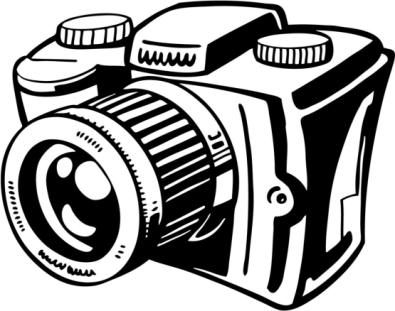 Datum: Lördag den 21 oktober 2017 Plats och tid: Festplatsen Vännäsby  kl: 09.30 Detaljprogram presenteras senare.Regler och annan information för varje tävlingsklass finns på NND:s hemsida. http://www.nndfoto.comInformation om märkning finns på samma sida, där finns även deltagarlistor som skall användas för att underlätta arbetet med bilderna samt att hålla ordning på dessa som senare skall återsändas efter tävlingen. Varje fotoklubb skall behålla en kopia av samtliga deltagarlistorInbetalning till : Flabbs bankgiro 5109-1627. Sista inbetalning den 15 september. Avgift 50kr/deltagare och klass. Betalning sker klubbvis.Bilder och digitala bilder lev. på ett (fick minne) som skickas eller lämnas till Tommy LieÖstansjö 18 91194 Vännäs070 3557414VÄLKOMNA till DIFO i Vännäs.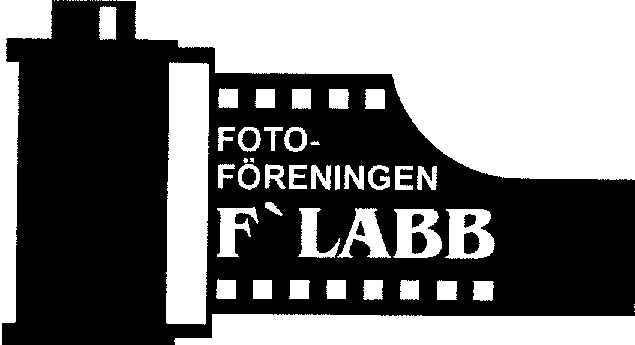 